                        	Knowledge Organiser 
		   	Autumn Term 1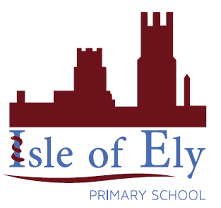                    	History – Discovering HistoryThe Royal Family TreeThe Royal Family TreeThe Royal Family Tree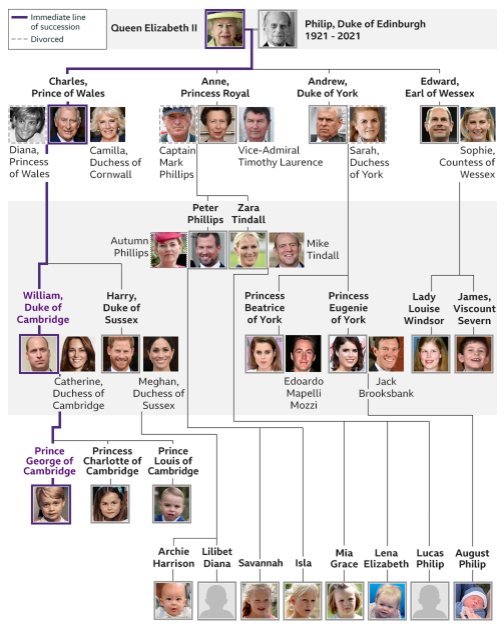 Local HistoryArtefacts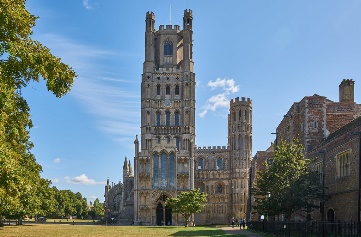 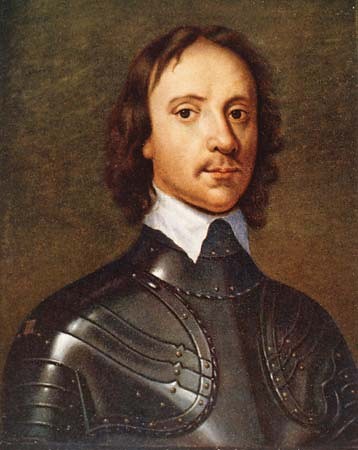 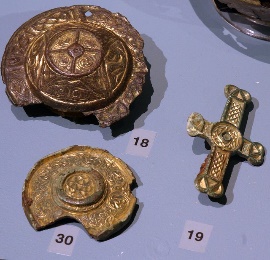 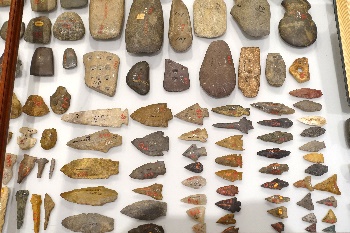 Vocabulary Vocabulary PastThings that have already happened – can be recent or a long time agoPresentNowHistory Things that have happened in the pastHistorianA person who studies the past by looking at books, paintings and photographsFamily treeA picture showing how people are related to one another in a familyRelatedBeing in the same familyRelationA person who is part of your familyArchaeologistPeople who find things that belonged to people a long time ago and learn from themArtefactSomething old which can tell us about the past and was made by a humanSourceWhere something comes fromInformationFacts and things we learn